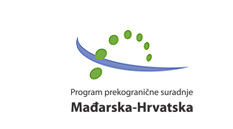 PROGRAM PREKOGRANIČNE SURADNJE MAĐARSKA – HRVATSKA 2007. – 2013. Mađarsko-hrvatska prekogranična suradnja započela je 2002. godine, kada su lokalni dionici duž granice pokrenuli stvaranje mađarsko-hrvatskog pilot fonda. Suradnja se razvijala kroz dostupne fondove i modele, preko Programa INTERREG, Programa za susjedstvo, Pristupa za susjedstvo do IPA prekograničnog programa Mađarska – Hrvatska 2007.- 2013. Područja prihvatljiva za financiranje Prihvatljiva područja za financiranje obuhvaćaju sljedeće hrvatske županije: Međimursku, Koprivničko-križevačku, Virovitičko-podravsku i Osječko-baranjsku. Pridružena područja koja mogu koristiti najviše 20% od ukupnog financiranja iz sredstava Unije su: Varaždinska, Bjelovarsko-bilogorska, Požeško-slavonska i Vukovarsko-srijemska županija.Opći cilj Programa je poticanje uravnoteženog održivog razvoja pograničnih područja Republike Hrvatske i Republike Mađarske kroz uspješno upravljanje prirodnom i kulturnom baštinom te intenzivne društveno-gospodarske interakcije.Područja ulaganja (prioriteti i mjere) Sredstva su dostupna u programski prihvatljivom području za projekte zaštite okoliša, projekte koji jačaju gospodarsku i socijalnu koheziju, kao i zajednička istraživanja, razvoj i inovacije te projekte promocije prekogranične mobilnosti tržišta rada. Značajni dio sredstava namijenjen je razvojnim projektima iz područja turizma, uključujući razvoj turističke infrastrukture, kao i aktivnosti s ciljem očuvanja zajedničke kulturne baštine. Program financira projekte koji će biti izabrani temeljem kvalitete, a pripadaju barem jednom od sljedećih prioriteta i mjera programa: Održivi okoliš i turizam (mjere: Održiv i atraktivan okoliš; Održiv turizam na području rijeka Mure, Drave i Dunava) i Razvoj gospodarske suradnje i zajedničkih ljudskih kapaciteta (Gospodarska suradnja; Razvoj zajedničkih ljudskih kapaciteta). Tko mogu biti korisnici Program je namijenjen neprofitnim organizacijama i institucijama koje žele raditi na prekograničnom projektu s najmanje jednim prekograničnim partnerom: kao korisnici i podnositelji prijave mogu se javiti neprofitne pravne osobe, osnovane u skladu s javnim ili privatnim pravom koje djeluju u  javnom i općem interesu (županije i županijske ustanove; jedinice lokalne samouprave i njihove institucije; razvojne agencije; nevladine neprofitne organizacije; ustanove za zaštitu voda; ustanove za zaštitu okoliša; uprave nacionalnih parkova i zaštićena prirodna područja; turističke zajednice; sveučilišta, veleučilišta i njihove neprofitne organizacije; obrazovne organizacije i učilišta i njihove neprofitne organizacije; zavodi za zapošljavanje, komore). Alokacija po programu i model sufinanciranja Vrijednost Programa za razdoblje 2007. - 2013. godine iznosi 52,4 milijuna eura sredstava Europske unije. Kao i u svim ostalim programima prekogranične suradnje u kojima sudjeluje Republika Hrvatska, projekti se financiraju do 85% bespovratnim EU (IPA) sredstvima, dok sufinanciranje korisnika (tzv. nacionalno sufinanciranje) iznosi najmanje 15%. Neprofitne organizacije i udruge koje kao  pravne osobe  nisu izravni korisnici sredstava državnog proračuna RH imaju pravo na nacionalno sufinanciranje od strane Ministarstva regionalnoga razvoja i fondova EU. Sufinanciranje od strane EU kreće se od 0,01 do 3 milijuna eura  po projektu, ovisno o prioritetu i mjeri.Sustav provedbe Sustav provedbe je „podijeljeno upravljanje“, što znači da hrvatski projektni partneri mogu koristiti ukupnu alokaciju Programa bez ograničenja. Ulogu Upravljačkog tijela  u Programu  preuzeo je Ured premijera  u Budimpešti, Mađarska. Tijelo odgovorno za upravljanje Programom na nacionalnoj razini u Republici Hrvatskoj je Ministarstvo regionalnoga razvoja i fondova Europske unije.Ministarstvo regionalnoga razvoja i fondova Europske unije kao Nacionalno tijelo pruža podršku Upravljačkom tijelu u koordinaciji programskih aktivnosti u Republici Hrvatskoj. Zajednički odbor za praćenje (engl. Joint Monitoring Committee - JMC) koji se sastoji od predstavnika obiju država s lokalne/regionalne i središnje razine, nadzire provedbu Programa i tijelo je koje odlučuje o odabiru projekata unutar pojedinog poziva na dostavu projektnih prijedloga. Podršku potencijalnim prijaviteljima projekata u Republici Hrvatskoj pruža osoba zaposlena kao Informacijska točka sa sjedištem u Osijeku. Natječaji Prvi poziv za dostavu projektnih prijedloga bio je otvoren od 26. ožujka do 24. lipnja 2009. godine. Ukupno je bilo raspoloživo 12,26 milijuna eura. Od pristiglih 67 prijava, za financiranje su odabrana 42 projekta s ukupno 74 hrvatska projektna partnera. Odobreni projekti ugovoreni su u drugom tromjesečju 2010. godine, a ukupna ugovorena vrijednost koja se odnosi na hrvatske partnere iznosi 7,18  milijuna eura.Drugi poziv za dostavu projektnih prijedloga bio je otvoren od 10. lipnja do 15. rujna 2010. godine. Ukupno je bilo raspoloživo 13,96 milijuna eura. Od pristigla 94 projektna prijedloga, za financiranje je odobreno 60 projekata, s ukupno 84 hrvatska partnera. Odobreni projekti ugovoreni su u drugoj polovici 2011. godine, a ukupna ugovorena vrijednost projekata koja se odnosi na hrvatske partnere iznosi 7,81 milijuna eura.Treći poziv za dostavu projektnih prijedloga bio je otvoren od 22. studenog 2011. do 12. ožujka 2012. godine. Ukupno je bilo raspoloživo 26,5 milijuna eura. Od pristigla 154 projektna prijedloga za financiranje je odobreno 39 projekata s ukupno 79 hrvatskih projektnih partnera. Odobreni projekti su ugovoreni u prvoj polovici 2013. godine, a ukupna ugovorena vrijednost koja se odnosi na hrvatske partnere iznosi 10,77 milijuna eura.Odabir preostalih projekata stavljenih na rezervnu listu prema bodovima koje su dobili tijekom kvalitativne procjene, rezultirao je dodjelom sredstava za 25 novih projekata koji će se financirati dodatnim sredstvima koja su Programu dodijeljena nakon pristupanja Republike Hrvatske Europskoj uniji te iz povrata dodijeljenih, a neiskorištenih sredstava. Kontakti: Dragana Otašević e-mail: dragana.otasevic@mrrfeu.hr Antonija Bedeniković (Informacijska točka, Osijek) e-mail: infopoint@hu-hr-jts.com tel: +385 (0)31 221 848 Link na Operativni program: http://www.mrrfeu.hr/UserDocsImages/EU%20fondovi/OP_Madarska_Hrvatska1%2016%2002%202012.pdf